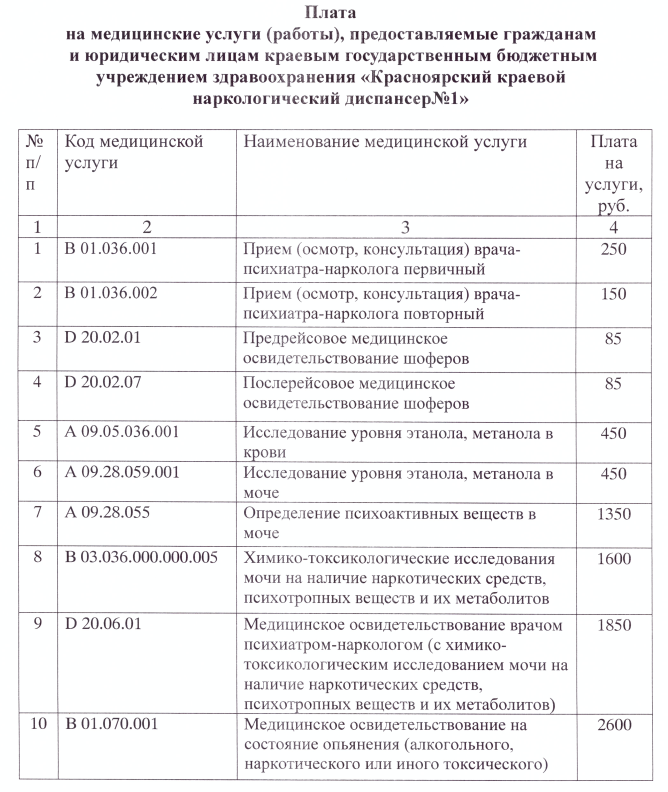 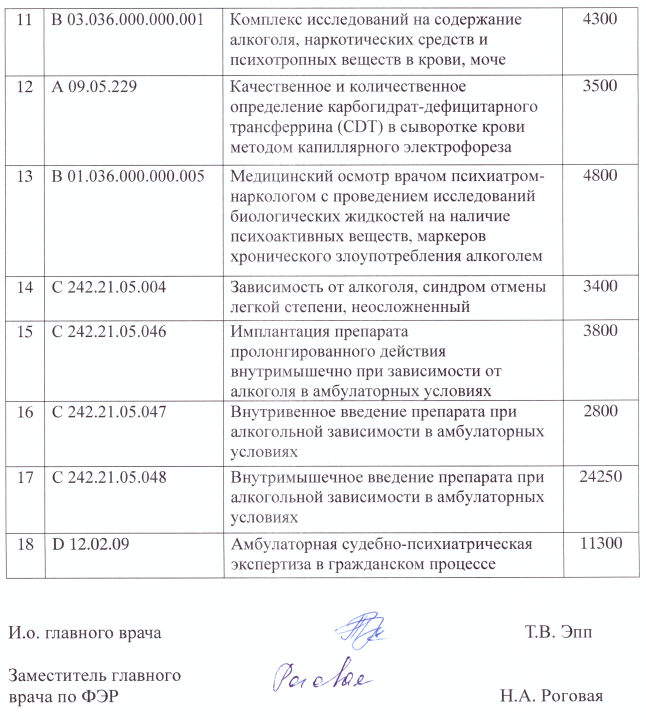 Прием (осмотр, консультация)  врача психиатра-нарколога первичный (стоимость – 200руб.) проводится:- при оформленииводительской справки- при оформлении справки на владение оружием- при проведении первичных (трудоустройство) и периодических медицинских осмотрах- при оформлении справок на транспортную безопасность- при оформлении справки на имущественную сделку- при оформлении справки на учебу- при оформлении справки для военно-врачебной комиссии- при оформлении справки для проведения ЭКОХимико-токсикологическое исследование  (ХТИ) мочи на наличие наркотических средств и психотропных веществ (стоимость – 1350руб.) проводится при оформлении справки на:- владение оружием- транспортную безопасность